ПРОЄКТ ПРОЄКТ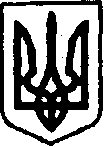 УКРАЇНАКЕГИЧІВСЬКА СЕЛИЩНА РАДАLVIII СЕСІЯ VIIІ СКЛИКАННЯРІШЕННЯ______________________	      смт Кегичівка  		                №_____Про внесення змін до Програми управління майном комунальної власності Кегичівської селищної ради Харківської області 
на 2021-2023 рокиЗ метою створення належних умов для фінансування з бюджету селищної територіальної громади заходів по технічній інвентаризації та оцінки майна комунальної власності Кегичівської селищної ради, керуючись  статтями 
 4, 10, 25-26, 42, 46, 59  Закону  України  «Про місцеве самоврядування 
в Україні», Кегичівська селищна радаВИРІШИЛА: Внести зміни до Програми управління майном комунальної власності  Кегичівської селищної ради Харківської області на 2021-2023 роки 
(далі – Програма), затвердженої рішенням VІІІ сесії Кегичівської селищної ради VІІІ скликання від 26 березня 2021 року № 426, а саме: Викласти підпункт 5.4.2 Програми в такій редакції «Замовлення оцінки майна комунальної власності, що передається в оренду, 
її рецензування»; На заходи щодо замовлення оцінки майна комунальної власності, 
що передається в оренду, її рецензування, відповідно до підпункту 5.4.2 Програми передбачити кошти в сумі 49000 грн;  Загальний обсяг фінансування Програми складає на 2023 рік - 
69000 грн.Контроль за виконанням даного рішення покласти на постійні комісії 
з питань бюджету, фінансів, соціально-економічного розвитку та комунальної власності Кегичівської селищної ради (Вікторія ЛУЦЕНКО), з питань 
житлово-комунального господарства, транспорту, зв’язку, паливно-енергетичних питань, розвитку підприємництва, громадського харчування 
та побуту Кегичівської селищної ради (Олександр МАХОТКА).Кегичівський  селищний  голова                                            Антон ДОЦЕНКО